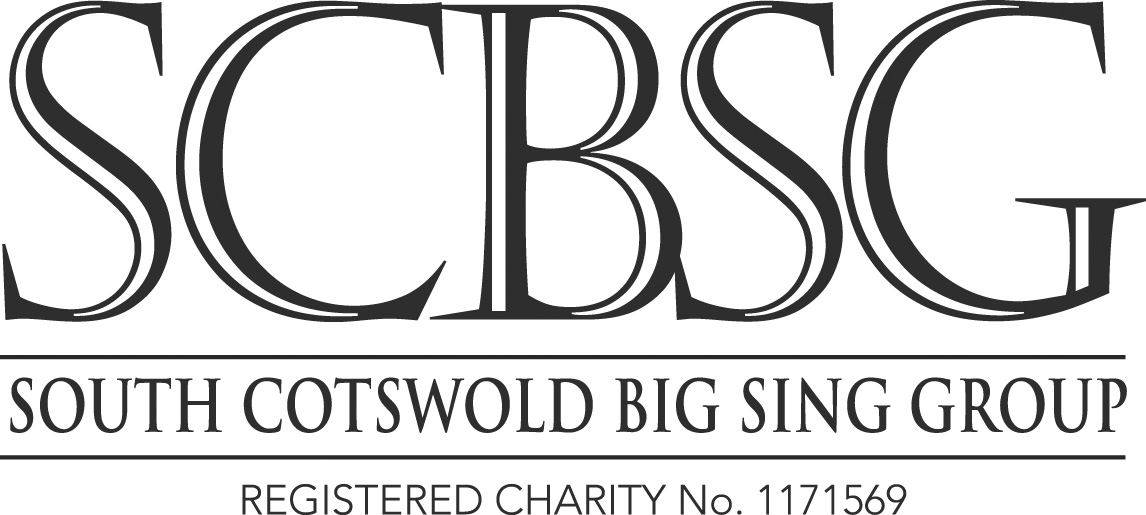 BERLIOZ REQUIEM NEWSLETTER NO. 24th April 2018Reply to Jos Gregson, 18 Willoughby Close, Alveston, Bristol BS35 3RWDear Singer		This is being sent to you because you have signed up to take part in the Berlioz Requiem performance in Gloucester Cathedral on July 14th 2018 as part of the Cheltenham Music Festival, to be conducted by Adrian Partington and to be accompanied by the talented young British Sinfonietta. Some fresh information is given below and may well be of interest at this point.SCORESI will be distributing scores by hand to Bristol, Gloucester, Monmouth, Stroud, Thornbury, Wycliffe and  Tyndale Choral Societies. All other scores will be mailed out by 19th April. If you have not got a reserved score by the end of April please email me at jos@josgregson.plus.comSCORE AMENDMENTSAdrian Partington has made a number of adjustments to the score and a list of these is attached to this email. Please make every effort to get these entered in your Bärenreiter score well before rehearsals start. Only the Bärenreiter score is acceptable to Adrian. Although there are other scores available it will be impractical to use them as their pagination, markings and in one case vocal lay-out are different and an attempt to use them will result in delays.BUSESThe SCBSG will run buses from Thornbury to the Gloucester rehearsals and the performance. The dates and departure times are as listed below together with the costs. If you want to reserve a ticket on a bus please let me know at jos@josgregson.plus.com This will obviously suit members of Nailsea, Portishead, Yate, Bristol and Monmouth Choral Societies and it is highly possible that other Choral Societies will also arrange transport. All departures will be from outside Aldi in Thornbury.June 30th Workshop Crypt School departure 08.45 leave Crypt School at 16.15. Cost £8July 4th	Rehearsal Crypt School departure 18.15 leave Crypt School at 21.45. Cost £6July 11th Rehearsal Crypt School departure 18.15 leave Crypt School at 21.45. Cost £6July 13th Rehearsal Gloucester Cathedral departure 18.15, leave Gloucester Cathedral at 21.45. Cost £6July 14th Rehearsal and performance Gloucester Cathedral departure 12.45, leave Gloucester Cathedral at 21.45. Cost £8Please pay either by BACS to SCBSG sort code 55-61-38 Account 72408375 or by cheque made out to SCBSG to Jos Gregson, 18 Willoughby Close, Alveston, Bristol BS35 3RWPERFORMANCE TICKETSSCBSG have been allocated a number of tickets for sale at £35, £28, £22 and £15, the latter are aisle seats with limited visibility. The number of tickets that we have for sale is limited.To order these tickets from 1pm on 4th April (when booking officially opens) please advise the number of tickets required and at which price level to Jos. Payment may be paid by cheque or BACS (details as listed under buses above).Tickets are also available through the Cheltenham Music Festival as follows:-They also have a number of £10 seats behind the choir at £10Phone bookingsBox Office phone line: 01242 850270. Phone lines open from April 4th.
Tuesday – Friday, 10am – 5pmFor any queries please contact boxoffice@cheltenhamfestivals.comBook in person at The WilsonThe pop-up Box Office will be located at The Wilson, Clarence Street, Cheltenham GL50 3JTQUERIESIf you have any questions or there is anything that you wish to discuss please do not hesitate to contact me using the contact details aboveREHEARSAL SCHEDULEThe rehearsal schedule is unchanged from that printed in the application form and is given below as a record. You will be noted in good time of any changes in timings or venues.SOUTH COTSWOLD BIG SING GROUPBERLIOZ REQUIEM 2018 REHEARSAL SCHEDULEAll the best and I look forward to meeting up with all of you at the start of rehearsals.Jos GregsonChairmanSouth Cotswold Big Sing GroupDATEEVENTTIMEVENUEConductorAccompanist19/6/18TuesdayRehearsal7.30-9.30pmWycliffe CollegeChris SwainWycliffe Accompanist21/6/18ThursdayRehearsal7.30-9.30pmAlveston Methodist ChurchSteven KingsRobin Baggs26/6/18TuesdayRehearsal7.30-9.30pmWycliffe CollegeChris SwainWycliffe Accompanist28/6/18ThursdayRehearsal7.30-9.30pmAlveston Methodist ChurchSteven KingsRobin Baggs30/6/18SaturdayWorkshop10am-4pmCrypt School, GloucesterAdrian PartingtonJonathan Hope3/7/18TuesdayRehearsal7.30-9.30pmWycliffe CollegeChris SwainWycliffe Accompanist4/7/18WednesdayGroupRehearsal7.30-9.30pmCrypt School, GloucesterAdrian PartingtonJonathan Hope5/7/18ThursdayRehearsal7.30-9.30pmAlveston Methodist ChurchSteven KingsRobin Baggs10/7/18TuesdayRehearsal7.30-9.30pmWycliffe CollegeChris SwainWycliffe Accompanist11/7/18WednesdayGroupRehearsal7.30-9.30pmCrypt School, GloucesterAdrian PartingtonJonathan Hope12/7/18ThursdayRehearsal7.30-9.30pmAlveston Methodist ChurchSteven KingsTBA13/7/18FridayGroup Rehearsal7.30-9.30pmGloucester CathedralAdrian PartingtonJonathan Hope14/7/18SaturdayGroup Rehearsal2pm-5pmGloucester CathedralAdrian PartingtonBritish Sinfonietta14/7/18SaturdayPerformance7pm-9pmGloucester CathedralAdrian PartingtonBritish Sinfonietta